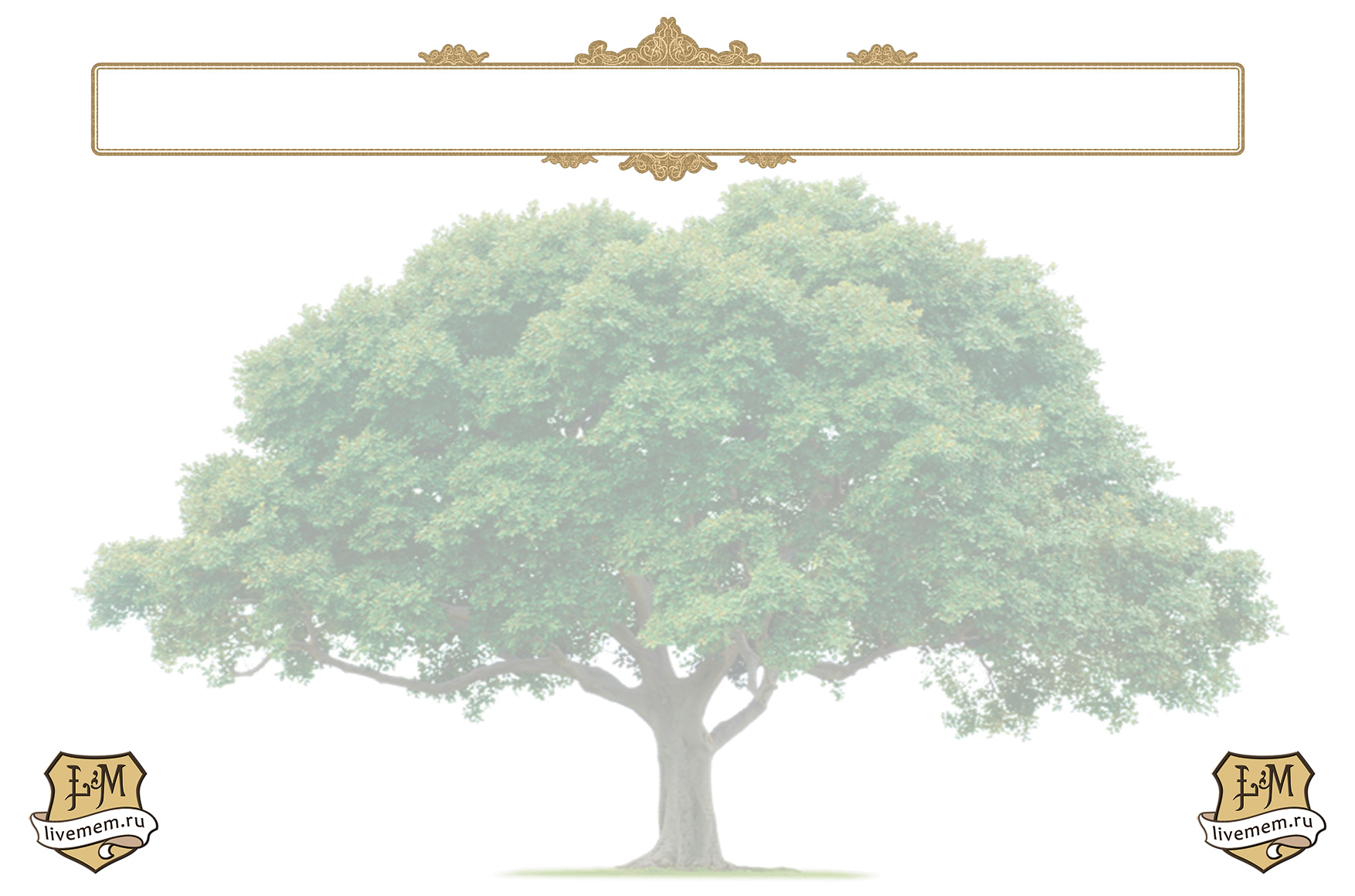 Генеалогическое древо семьи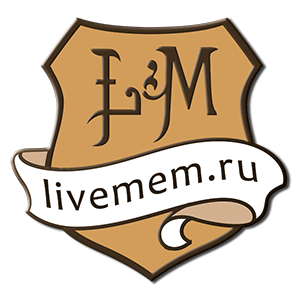 